SVEUČILIŠNI INTEGRIRANI PRIJEDIPLOMSKI I DIPLOMSKI STUDIJ MEDICINADIPLOMSKI RAD 1)	Studenti koji su upisali studijski program Sveučilišni integrirani prijediplomski i diplomski studija Medicina (iz 2005.) završavaju studij pisanjem diplomskog rada i polaganjem diplomskog ispita.2)	Studenti koji su u akademskoj 2022./2023. godini upisali završnu godinu Sveučilišnog integriranog prijediplomskog i diplomskog studija Medicina oslobađaju se javne obrane diplomskog rada, a rad podliježe samo ocjeni Povjerenstva (Odluka Fakultetskog vijeća od 15.11.2016.).3)	Student završne godine studija izabire temu diplomskog rada u dogovoru s izabranim mentorom i popunjava u elektronskom obliku obrazac za prijavu teme (Obrazac 1) uz obveznu suglasnost mentora i pročelnika katedre. Naslov teme diplomskog rada se prijavljuje na hrvatskom i engleskom jeziku do 22.12.2022. i predaje se u Pisarnicu fakulteta. Student popunjava podatke za prijavu Diplomskog rada putem poveznice i QR koda. U prijavi je potrebno učitati skenirani Obrazac 1.https://forms.office.com/r/KBkK9rNruW    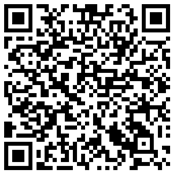 4)	Mentor može biti samo nastavnik u znanstveno-nastavnom zvanju, a prema Odluci Fakultetskog vijeća od 08.12.2020. u izradi diplomskog rada, uz imenovanog mentora, može se iznimno imenovati i komentor u suradničkom zvanju i na radnom mjestu viši asistent s akademskim stupnjem doktora znanosti, koji je upisan u Upisnik znanstvenika Republike Hrvatske.5)	Prodekan za nastavu odobrava prijavljene teme diplomskog rada i objavljuje popis odobrenih tema na platformi Merlin i putem INP aplikacije MedRi do 16.01.2023.6)	Na prijedlog mentora, Prodekan imenuje Povjerenstvo za ocjenu diplomskog rada od tri člana. Iznimno, uz obrazložen prijedlog mentora, umjesto nastavnika s našeg fakulteta prodekan može imenovati u Povjerenstvo za ocjenu diplomskog rada jednog nastavnika s druge visokoškolske ustanove u RH. U sastavu Povjerenstva ne smije biti mentor.7)	Diplomski rad mora biti napisan na hrvatskom jeziku, a samo uz opravdano obrazloženje mentora, Dekan može dozvoliti studentu pisanje rada samo na engleskom jeziku (prema Odluci Fakultetskog vijeća od 18.11.2014.)8)	Prema Odluci Sveučilišta u Rijeci (KLASA: 650-01/14-01/15; URBROJ: 2170-57- 0514-1, 16.09.2014.) obvezna je primjena informatičkog sustava za provjeru izvornosti studentskih radova od akademske 2014./2015. godine.Student je dužan mentoru dostaviti rad u elektroničkom obliku (doc ili pdf format). Mentor vrši provjeru rada kroz informatički sustav za provjeru izvornosti (Turnitin). Po završetku procjene, mentor ispunjava Izvješće o provedenoj provjeri izvornosti  studentskog  rada  (sastavni  dio  Uputa  za primjenu informatičkog sustava za provjeru izvornosti). Ako, prema mišljenju mentora, rad zadovoljava uvjete izvornosti, mišljenje se izdaje kao pozitivno. Ako, prema mišljenju mentora, rad ne zadovoljava uvjete izvornosti, mentor mora  rad vratiti kandidatu na doradu do ispunjenja uvjeta. Upute  o postupku provođenja provjere izvornosti studentskih radova i načinu korištenja programa objavljene su na mrežnim stranicama fakulteta .9)	Mentor je obvezan u ISVU sustav unijeti podatke za svakog studenta. Podatci se mogu unijeti odmah nakon što prodekanica odobri temu i objavi na mrežnim stranicama, a najkasnije do 01.06.2023. Upute za unos u ISVU sustav nalaze se na mrežnim stranicama fakulteta.10)	Kada je diplomski rad izrađen Povjerenstvo za ocjenu diplomskog rada daje zajedničku ocjenu (brojčanu ocjenu, ECTS ocjenu, postotak uspješnosti) i zaključno mišljenje tj. ispunjavaju Obrazac 2.11)	Obrazac 2 potpisan istovremeno od svih članova Povjerenstva i Izvješće o provedenoj provjeri izvornosti studentskog rada (Turnitin), indeks (ukoliko student nema e-indeks) i potpisanu Knjižicu kliničkih vještina i/ili ispis Vještina iz INP-MedRi aplikacije student treba dostaviti referentu za diplomirane studente u Službi za studentske poslove do 03.07.2023. 12)	Studenti trebaju odobrenu verziju diplomskog rada pohraniti u repozitorij Medicinskog fakulteta u Rijeci – Dabar u otvorenom pristupu do 11.07.2023. Upute za pohranu rada dostupne su na sljedećoj poveznici. Nakon pohrane diplomskog rada, studenti se trebaju javiti u Knjižnicu za biomedicinu i zdravstvo kbz@medri.uniri.hr za dobivanje potvrde o izvršenoj pohrani u repozitorij. DIPLOMSKI ISPIT 1)	Diplomski ispit se u akademskoj godini organizira dva puta, u srpanjskom roku i rujanskom roku. Studenti se mogu prijaviti za polaganje diplomskog ispita nakon što polože sve ispite studijskog programa te dobiju pozitivnu ocjenu diplomskog rada.  2)    Završna ocjena studija formira se kao prosječna ocjena pozitivno ocjenjenog diplomskog rada i položenog diplomskog ispita. Datum diplomiranja studenta je datum polaganja diplomskog ispita.SRPANJSKI ROK Diplomski ispit u srpanjskom roku polaže se 14.07.2023., a krajnji rok za prijavu ispita putem Studomata je 11.07.2023. do 23:59h. RUJANSKI ROKDiplomski ispit u rujanskom roku polaže se 15.09.2023., a krajnji rok za prijavu ispita putem Studomata  je 12.09.2023. do 23:59h. Obrazac 2 potpisan istovremeno od svih članova Povjerenstva i Izvješće o provedenoj provjeri izvornosti studentskog rada (Turnitin), indeks (ukoliko student nema e-indeks) i potpisanu Knjižicu kliničkih vještina i/ili ispis Vještina iz INP-MedRi aplikacije, student treba dostaviti referentu za diplomirane studente u Službi za studentske poslove do 04.09.2023. TEHNIČKE UPUTE O IZRADI DIPLOMSKOG RADADiplomski rad treba biti pripremljen u pisanom obliku na računalu, sukladno uputama na stranici standardne veličine (A4, 210x297 mm), sa slobodnim rubnicima od 2,5 cm i u dvostrukom proredu. Potrebno je rabiti pismo veličine 12 tipografskih točaka čitljive vrste s obvezatnom potporom svih hrvatskih znakova. Sve stranice moraju biti numerirane, tj. označene brojevima. Tekst mora biti pisan hrvatskim književnim jezikom, po svim gramatičkim i pravopisnim pravilima. Diplomski rad ne može sadržavati manje od 15 niti više od 50 stranica. Broje se sve stranice počevši od Uvoda, a broj se ispisuje u donjem desnom kutu.Oblikovanje ovitkaNa prednjoj stranici ovitka treba u gornjem dijelu pri vrhu, pisati:SVEUČILIŠTE U RIJECIMEDICINSKI FAKULTET        SVEUČILIŠNI INTEGRIRANI PRIJEDIPLOMSKI I DIPLOMSKISTUDIJ MEDICINAU sredini stranice treba pisati: Ime i prezimeNASLOV RADADiplomski radPri dnu stranice treba pisati: Mjesto, godinaNaziv sveučilišta, fakulteta i naslov rada pišu se velikim tiskanim slovima, a svi ispisi centriraju se na stranici. Obvezne stranice diplomskog radaNa sljedećoj, drugoj stranici ponavlja se sadržaj ovitka rada (v. gore). Treća stranica rada sadrži sljedeće podatke:Mentor rada: (Ime i prezime mentora, akademska titula i znanstveno- nastavno zvanje)Diplomski rad   ocjenjen je dana ________________ u/na ________________________________ _________________________________________  pred povjerenstvom u sastavu:1.  _________________________________________2.  _________________________________________3.  _________________________________________	Rad sadrži ______stranica, _____ slika, _____	tablica, ______literaturnih navoda.Neobvezni listoviČetvrta stranica je fakultativna i na njoj se može pisati proslov, posveta ili zahvala.Proslov treba sadržavati podatke važne za istraživanje, primjerice naziv i oznaku projekta u okviru kojeg je istraživanje provedeno.Sadržaj radaSadržaj diplomskog rada navodi poglavlja i podpoglavlja uz stranice na kojima isti započinju.Popis skraćenica i akronimaPotrebno je navesti sve pojmove za koje će se u radu koristiti skraćenice. U naslovu rada ne smiju se rabiti skraćenice osim ako njihovo značenje nije opće poznato.Sadržaj diplomskog radaTijelo diplomskog rada sastoji se od didaktički razrađenih poglavlja.Prikaz sastavnica diplomskog radaPregledni rad:Preliminarne straniceUvodSvrha radaPregled literature na zadanu temuRaspravaZaključciSažetak SummaryLiteratura ŽivotopisStručni rad:Preliminarne stranice UvodSvrha radaIspitanici i postupci (Materijali i postupci) RezultatiRaspravaZaključak ili Zaključci SažetakSummary Literatura ŽivotopisZnanstveni rad:Uvod svrha radaIspitanici i postupci (Materijali i postupci) RezultatiRaspravaZaključak ili Zaključci SažetakSummary Literatura ŽivotopisSažetak se nalazi iza zaključka i ukratko (na jednoj stranici, najviše 250 riječi) prikazuje najbitnije u diplomskom radu. Ispod sažetka navode se ključne riječi.Summary se nalazi iza hrvatskog sažetka, a prijevod je sažetka na engleski jezik.Literatura se nalazi iza engleskog sažetka, a navodi se literatura koju je autor rabio tijekom izrade diplomskog rada.Prilikom pisanja rada koristimo se različitim izvorima znanja (članci, knjige, mrežne stranice, pravni propisi, …) koje nazivamo literatura (reference, referencije). To su autorska djela. U radu je potrebno navesti koju literaturu/koje reference smo koristili. Korištenje tuđih djela bez njihovog navođenja smatra se plagiranjem i kažnjivo je.Korištene reference u radu navodimo:- prilikom doslovnog navođenja ili parafraziranja tuđeg teksta;- pri preuzimanju slika, tablica i ostalog vizualnog materijala;- u popisu korištene literature na kraju rada.Postoji više stilova navođenja i citiranja literature ovisno o predmetnom području, časopisu ili ustanovi u kojoj se piše rad. U području biomedicine i zdravstva najčešći je Vancouverski stil koji se koristi i na našem fakultetu.Značajka ovog stila je navođenje referenci redoslijedom pojavljivanja u radu. Broj korištene reference se navodi u okrugloj zagradi (1), može se navesti i prezime autora Harrison (5), istovremeno s može pozvati i na više djela brojna istraživanja (8-10, 15, 17).Referenca na kraju rada donosi niz podataka koji precizno opisuju korišteno autorsko djelo:- podaci o autorstvu: autori djela, urednici, prevoditelji, ilustratori- podaci o naslovu i podnaslovu članka, knjige, časopisa, mrežne stranice,    istraživanja - podaci o izdanju, mjestu izdanja, mediju- brojčani podaci: godina izdanja knjige ili časopisa, volumen, broj i stranica članka    u časopisu, datum zadnjeg ažuriranja i citiranja mrežne stranice- lokacijski podaci: mrežna stranica i DOIPravila i primjeri navođenja najčešće korištenih djela:KNJIGAtiskana:Šolić F, Žauhar G. Fizika za medicinare. 2. izd. Rijeka: Medicinski fakultet Sveučilišta u Rijeci; 2013.Križan Z. Kompendij anatomije čovjeka. 3. izd. 3. dio, Pregled građe grudi, trbuha, zdjelice, noge i ruke: za studente opće medicine i stomatologije. Zagreb: Školska knjiga; 1997.elektronička, dostupna na Internetu:Patrias K, author; Wendling D, editor. Citing Medicine: The NLM Style Guide for Authors, Editors, and Publishers [Internet]. 2nd edition. Bethesda (MD): National Library of Medicine (US); 2007- [ažurirano 2.10.2015.; citirano 4.11.2018.] Dostupno na: https://www.ncbi.nlm.nih.gov/books/NBK7256/poglavlje / rad u zbornikuKone BC. Metabolic basis of solute transport. U: Brenner BM, Rector FC, eds. Brenner and Rector‘s the kidney. 8th ed. Vol. 1. Philadelphia: Saunders Elsevier; c2008. p. 130-55.Christensen S, Oppacher F. An analysis of Koza's computational effort statistic for genetic programming. U: Foster JA, Lutton E, Miller J, Ryan C, Tettamanzi AG, editors. Genetic programming. EuroGP 2002: Proceedings of the 5th European Conference on Genetic Programming; 2002 Apr 3-5; Kinsdale, Ireland. Berlin: Springer; 2002. p. 182-91.ČLANAK:u tiskanom časopisuSigelman CK, Schoenrock CJ, Spanhel CL, Hromas SG, Winer JL, Budd EC, et al. Surveying mentally retarded persons: responsiveness and response validity in three samples. Am J Ment Defic. 1980; 84(5): 479-86.u elektroničkom časopisu, dostupnom na InternetuHalpern SD, Ubel PA, Caplan AL. Solid-organ transplantation in HIV-infected patients. N Engl J Med [Internet]. 26.7.2002. [citirano 4.11.2018.]; 2002;347(4):284-7. Dostupno na: https://www.nejm.org/doi/full/10.1056/NEJMsb020632u bazi podataka:Kuohung W, Hornstein MD. Overview of infertility. U: UpToDate, Barbieri RL ed. UpToDate [Internet]. Waltham, MA: UpToDate; 2018 [citirano 4.11.2018.] Dostupno na: https://www.uptodate.comMREŽNA STRANICA:Cancer-Pain.org [Internet]. New York: Association of Cancer Online Resources, Inc.; c2000-01 [ažurirano 16.5.2002.; citirano 9.7.2002.]. Dostupno na: http://www.cancer- pain.org/Više primjera za navođenje literature možete potražiti u knjizi Citing Medicine, na poveznicihttps://www.ncbi.nlm.nih.gov/books/NBK7256/ U slučaju dodatnih pitanja oko navođenja korištenih izvora znanja u diplomskom radu možete se obratiti u Knjižnicu za biomedicinu i zdravstvo kbz@medri.uniri.hrŽivotopis treba biti napisan u trećem licu jednine s najviše 200 riječi.PriviciDopušteni prilozi uz tekst rada su tablice i slike. Svi se ostali prilozi (sheme, grafikoni, dijagrami, prikazi i sl.) moraju uvrstiti u jednu od dviju dopuštenih skupina. Numeriraju se kroz rad arapskim brojkama u onom slijedu kojim se pojavljuju za sva poglavlja rada zajedno i u pravilu se smještaju odmah uz tekst u kojem se opisuju, a samo iznimno se kao privitak rada uvezuju na samom kraju (npr. računalni ispis programa kao privitak, anketni upitnik i sl.). Svi prilozi moraju biti naslovljeni.Naslovi slika nalaze se uvijek ISPOD tijela slika, a naslovi tablica nalaze se uvijek IZNAD tijela tablica. I slike i tablice moraju biti objašnjene i jasne same za sebe, pa se u njima ne smiju rabiti kratice i oznake koje na istom mjestu, tj. u njima samima ili odmah ispod (za tablice), nisu i tumačene. Ako u radu koristite ilustracije ili tablice preuzete iz publikacija drugih autora, OBVEZNO je u tom slučaju navesti točan izvor (zaštita autorskih prava) i također navesti autore u popisu literature.Manji broj jednostavnih matematičkih jednadžbi uklapa se u tekst rada. Ako se u radu prikazuje veći broj složenijih jednadžbi, one se unutar teksta izdvajaju u zasebne retke i numeriraju brojem bez posebnog daljnjeg označavanja.NAPUTAK ZA PRIJAVU, OBLIKOVANJE I IZRADU DIPLOMSKOG             RADA I POLAGANJE DIPLOMSKOG ISPITA                                  AKADEMSKA GODINA 2022./2023. Rijeka, studeni 2022.